ResumeGender:FemaleMarital status:-SingleDate of Birth:-12 Dec-1991Place of birth:- India.Religion:-Hindu.OBJECTIVE:To work in service industry by utilizing my strength for growth of organization.EDUCATION:In 2007 passed out Matriculation from Sant Nandlal Smriti Vidya Mandir,Ghatsila with 77%.In 2009 passed out Higher Secondary from Sant Nandlal Smriti Vidya Mandir,Ghatsila with 68%.In 2011 finished diploma course in Aviation, Hospitality & Travel Management from Frankfinn Institute of Airhostess & Training-India.WORK EXPERIENCE:Joined in preopening team of Sofitel Luxury Hotel, Mumbai as a front office ambassador in Guest Services department in June 2011.Promoted to guest Relation department in Sofitel Mumbai Luxury hotel in April 2012.Working with Emirates Flight Catering in F&B department as a lounge hostess in Emirates First Class Lounge in Dubai International Airport,Terminal-3 since June 2012.DUTIES:In Sofitel Luxury Hotel as Guest Services AmbassadorHandling all internal departments & external guest phone calls.Working in Opera system regarding Guest services.Taking In Room Dining orders and sending through Micros System to F&B department.Handling Restaurant reservation and Banquet reservation calls.DUTIES:In Sofitel Luxury Hotels as Guest Relation AmbassadorAfter checking of guest, escorting guest to room along with key and explain the rooming.Conversation with guest to make them feel comfortable and inquiring if they have some special request such as wakeup calls.Collecting all guest details including documents and save it on system.Handling guest complaints being patient. DUTIES:In Emirates First Class Lounge as HostessGreeting guest, escorting them to the table in fine dining area.While escorting, explaining facilities and food available in the lounge presenting menu.Taking beverage order and food orders.Trying to exceed guest expectations by providing personalized services.SKILLS  & ATTRIBUTESExcellent in communication skills.Ability to handle guest and exceeding their expectations.Smart organized and dedicated with strong interpersonal skills.MS Office Proficient( Internet, Email handling).Ability and willingness to learn more on job.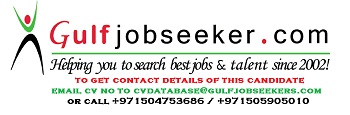 Gulfjobseeker.com CV No: 1487034